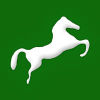 طلب انضمام لاتحاد ملاكالسيد / ............................................................................................................تحية طيبة وبعد ،يتشرف بتقديم هذا الطلب لسيادتكم المواطن/ .............................................................................. مأمور اتحاد ملاك برج ................................ والمقيد .............. تحت رقم ............... لسنة ................ الكائن شارع / ......................................... حي/ ............................. محافظة / ........................ برجاء التفضل بالموافقة على قيد طلب الانضمام الخاص بالسيد/ ............................................................ وذلك عن الوحدة السكنية رقم ...................... بالدور .......................................... وذلك بوحدة اتحاد ملاك العقارات بالوحدة المحلية. وتفضلوا سيادتكم بقبول وافر الاحترام ،تحريرا في     /      /         توقيع مقدم الطلب .................................     ( مأمور اتحاد الملاك )إيصــــــــالاستلمت أنا / .......................................... الطلب المقدم من السيد/ ................................................بشأن انضمام عضو لاتحاد ملاك مستوفيا كافة متطلبات الحصول على الخدمة من (المستندات / الرسوم) وقيد 
الطلب برقم .................. بتاريخ       /          /          ، التاريخ المحدد لإنجاز الخدمة        /     /                                                                      توقيع الموظف المختص       .............................المستندات المطلوبة :- صورة إثبات الشخصية لمأمور الاتحاد. صورة إثبات الشخصية لعضو الاتحاد. أصل عقد الانضمام موقع عليه من مأمور الاتحاد والعضو المنضم. في حالة عدم الحصول على الخدمة في التوقيت المحدد، أو طلب مستندات أو مبالغ إضافية تحت أي مسمى يمكنك الاتصال بإحدى الجهات التالية:- المحافظة ت: 3204040 055هيئة الرقابة الإدارية: المركز الرئيسي بالقاهرة ت: 2902728/02مكتب الرقابة الإدارية بالمحافظة ت: 